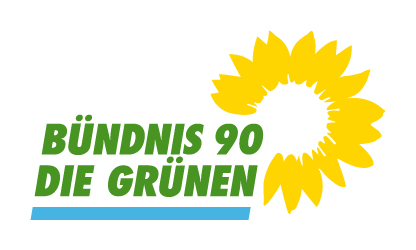 Gemeinderatsfraktion Donzdorf (LK Göppingen)Bündnis 90/ Die Grünen 4 Mandate (17,7%); davon 1 Frau(2) Grüne Liste Donzdorf - Lautertal | Facebook